Sunday School from HomeMay 30, 2021Paul encourages us to love one another.Read the passage in Romans 12:9-18After reading the passage, talk about the ways Paul instructs us to love others, and how that might look in today’s society. Let them write their ideas on the journal page. Print the page titled, Match the Messages of Love. Cut each of the strips apart and use the Bible passage to match them back up again. If you like, try turning them upside down and using them to play a game a Memory.For older kids, try playing charades with the different instructions in the passage. Cut out the cards on the page titled Scripture Charades to use as clues. Make a heart bouquet! To remind us to love others, let your children use paper and other materials you have at home to make a heart bouquet picture or card. You might like to deliver the card to someone in need of a little extra love this week! Here is a sample of how the bouquet might look, but of course adjust according to your preferences and materials on hand: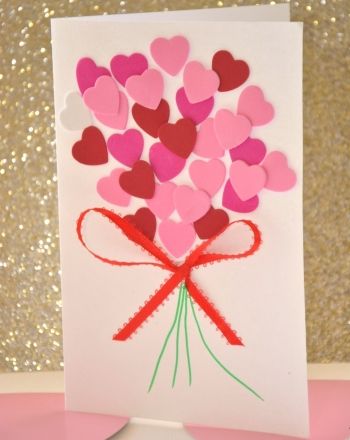 Adults or older kids might like to learn to make origami hearts and turn them into a bouquet. A guide (including a link to a video tutorial) can be found HERE. A good book to read to go along with this theme is Love by Matt de la Peña. You can find a video of this book (read by our own Dr. Laura Ward!) HERE. Also try, Last Stop on Market Street by the same author.